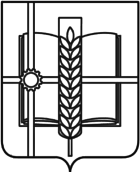 РОССИЙСКАЯ ФЕДЕРАЦИЯРОСТОВСКАЯ ОБЛАСТЬЗЕРНОГРАДСКИЙ РАЙОНМУНИЦИПАЛЬНОЕ ОБРАЗОВАНИЕ«ЗЕРНОГРАДСКОЕ ГОРОДСКОЕ ПОСЕЛЕНИЕ»АДМИНИСТРАЦИЯ ЗЕРНОГРАДСКОГО ГОРОДСКОГО ПОСЕЛЕНИЯПОСТАНОВЛЕНИЕот 14.07.2023 № 42г. ЗерноградО внесении изменений в постановление Администрации Зерноградского городского поселения от 27.11.2018 № 169 «Об утверждении муниципальной программы Зерноградского городского поселения «Муниципальная политика»В соответствии со статьей 179 Бюджетного кодекса Российской Федерации, на основании решения Собрания депутатов Зерноградского городского поселения от 21.06.2023 № 85 «О внесении изменений в решение Собрания депутатов Зерноградского городского поселения от 28.12.2022 № 61 «О бюджете Зерноградского городского поселения Зерноградского района на 2023 год и на плановый период 2024 и 2025 годов»», Администрация Зерноградского городского поселения постановляет:1. Внести изменения в приложение к постановлению Администрации Зерноградского городского поселения от 27.11.2018 № 169 «Об утверждении муниципальной программы Зерноградского городского поселения «Муниципальная политика» (далее – Постановление) согласно приложению к настоящему постановлению:2. Опубликовать настоящее постановление в печатном средстве массовой информации Зерноградского городского поселения «Зерноград официальный» и разместить на официальном сайте Администрации Зерноградского городского поселения в информационно-телекоммуникационной сети «Интернет».3. Признать утратившим силу постановление Администрации Зерноградского городского поселения от 30.12.2022 № 885 «О внесении изменений в постановление Администрации Зерноградского городского поселения от 27.11.2018 № 169 «Об утверждении муниципальной программы Зерноградского городского поселения «Муниципальная политика».Глава Администрации Зерноградского городского поселения						                    И. В. ПолищукПриложение к постановлению Администрации Зерноградского городского поселенияот 14.07.2023 №  42       ИЗМЕНЕНИЯ, вносимые в постановление Администрации Зерноградского городского поселения от 27.11.2018 № 169 «Об утверждении муниципальной программы Зерноградского городского поселения «Муниципальная политика»1. В «ПАСПОРТЕ муниципальной программы Зерноградского городского поселения «Муниципальная политика»» строку «Ресурсное обеспечение муниципальной программы» изложить в следующей редакции:2. В «ПАСПОРТЕ подпрограммы «Развитие муниципального управления
и муниципальной службы в Зерноградском городском поселении,
профессиональное развитие лиц, занятых в системе местного самоуправления» строку «Ресурсное обеспечение муниципальной программы» изложить в следующей редакции:3. В «ПАСПОРТЕ подпрограммы «Реализация муниципальной информационной политики» строку «Ресурсное обеспечение муниципальной программы» изложить в следующей редакции:4. В «ПАСПОРТЕ подпрограммы «Укрепление единства российской нации и гармонизация межэтнических отношений в Зерноградском городском поселении» строку «Ресурсное обеспечение муниципальной программы» изложить в следующей редакции:5. В «ПАСПОРТЕ подпрограммы «Финансовое обеспечение деятельности Муниципального казенного учреждения Зерноградского городского поселения «Управление жилищно-коммунального хозяйства, архитектуры, имущественных отношений, гражданской обороны и чрезвычайных ситуаций» строку «Ресурсное обеспечение муниципальной программы» изложить в следующей редакции:6.  Приложении № 4 к муниципальной программе Зерноградского городского поселения «Муниципальная политика» «Расходы бюджета Зерноградского городского поселения Зерноградского района на реализацию муниципальной программы Зерноградского городского поселения «Муниципальная политика»» изложить в следующей редакции согласно таблице 1.7. Приложение № 5 к муниципальной программе Зерноградского городского поселения «Муниципальная политика» «Расходы на реализацию муниципальной программы Зерноградского городского поселения «Муниципальная политика»» изложить в следующей редакции согласно таблице 2.Ведущий специалист						                  Е. Н. Ефремова   Таблица 1Приложение № 4к муниципальной программе Зерноградского городского поселения «Муниципальная политика»РАСХОДЫ бюджета Зерноградского городского поселения Зерноградского района на реализацию муниципальнойпрограммы Зерноградского городского поселения «Муниципальная политика»Примечание. Используемые сокращения:ВР – вид расходов;   ГРБС – главный распорядитель бюджетных средств;   Рз Пр – раздел, подраздел; Х – код бюджетной классификации отсутствует;  ЦСР – целевая статья расходов;НПА – нормативный правовой акт; Администрация – Администрация Зерноградского городского поселения; СМИ – средства массовой информации;Таблица 2Приложение № 5к муниципальной программе Зерноградского городского поселения «Муниципальная политика»РАСХОДЫна реализацию муниципальной программы Зерноградского городского поселения «Муниципальная политика»Ресурсное обеспечение муниципальной программы–Всего – 120981,6 тыс. рублей, из них:в 2019 году – 8571,6 тыс. рублей; в 2020 году – 9752,4 тыс. рублей; в 2021 году – 10117,2 тыс. рублей; в 2022 году – 11186,4 тыс. рублей;в 2023 году – 12455,4  тыс. рублей;в 2024 году – 14444,5 тыс. рублей;в 2025 году – 14854,6  тыс. рублей;в 2026 году – 7919,9  тыс. рублей;в 2027 году – 7919,9  тыс рублей;в 2028 году – 7919,9  тыс рублей;в 2029 году – 7919,9  тыс рублей; в 2030 году – 7919,9  тыс. рублей;Ресурсное обеспечение подпрограммы –всего – 2120,5 тыс. рублей, из них:в 2019 году – 147,6 тыс. рублей; в 2020 году – 151,5 тыс. рублей; в 2021 году – 160,1 тыс. рублей; в 2022 году – 111,3 тыс. рублей;в 2023 году – 100,0 тыс. рублей;в 2024 году – 350,0 тыс. рублей;в 2025 году – 350,0 тыс. рублей;в 2026 году – 150,0 тыс. рублей;в 2027 году – 150,0 тыс. рублей;в 2028 году – 150,0 тыс. рублей;в 2029 году – 150,0 тыс. рублей; в 2030 году – 150,0 тыс. рублей;Ресурсное обеспечение подпрограммы –общий объем финансирования подпрограммы за счет средств муниципального бюджета Зерноградского городского поселения составляет 6694,9 тыс. рублей, в том числе:в 2019 году – 500,0 тыс. рублей;в 2020 году – 228,3 тыс. рублей,в 2021 году – 527,6 тыс. рублей;в 2022 году – 609,8 тыс. рублей;в 2023 году – 794,2 тыс. рублей; в 2024 году – 767,5 тыс. рублей; в 2025 году – 767,5 тыс. рублей;  в 2026 году – 500,0 тыс. рублей; в 2027 году – 500,0 тыс. рублей;в 2028 году – 500,0 тыс. рублей; в 2029 году – 500,0 тыс. рублей;  в 2030 году – 500,0 тыс. рублейРесурсное обеспечение подпрограммы –общий объем финансирования подпрограммы за счет средств муниципального бюджета Зерноградского городского поселения составляет 210,0 тыс. рублей, в том числе:в 2019 году – 20,0 тыс. рублей;в 2020 году – 20,0 тыс. рублей,в 2021 году – 10,0 тыс. рублей;в 2022 году – 20,0 тыс. рублей;в 2023 году – 0,00 тыс. рублей; в 2024 году – 20,0 тыс. рублей; в 2025 году – 20,0 тыс. рублей;  в 2026 году – 20,0 тыс. рублей; в 2027 году – 20,0 тыс. рублей;в 2028 году –20,0 тыс. рублей; в 2029 году – 20,0 тыс. рублей;  в 2030 году – 20,0 тыс. рублейРесурсное обеспечение подпрограммы –общий объем финансирования подпрограммы за счет средств муниципального бюджета Зерноградского городского поселения составляет 111956,2 тыс. рублей, в том числе:в 2019 году – 7904,0 тыс. рублей;в 2020 году – 9352,6 тыс. рублей,в 2021 году – 9419,5 тыс. рублей;в 2022 году – 10445,3 тыс. рублей;в 2023 году – 11561,2 тыс. рублей; в 2024 году – 13307,0 тыс. рублей; в 2025 году – 13717,1 тыс. рублей;  в 2026 году – 7249,9 тыс. рублей; в 2027 году – 7249,9 тыс. рублей;в 2028 году – 7249,9 тыс. рублей; в 2029 году – 7249,9 тыс. рублей;  в 2030 году – 7249,9 тыс. рублейНомер и наименование подпрограммы, основного мероприятия, приоритетного основного мероприятия, мероприятия ведомственной целевой программыОтветственный исполнитель, соисполнители, участникиКод бюджетной классификации расходовКод бюджетной классификации расходовКод бюджетной классификации расходовКод бюджетной классификации расходовОбъем расходов, всего
(тыс. рублей)В том числе по годам реализации 
муниципальной программы (тыс. рублей)В том числе по годам реализации 
муниципальной программы (тыс. рублей)В том числе по годам реализации 
муниципальной программы (тыс. рублей)В том числе по годам реализации 
муниципальной программы (тыс. рублей)В том числе по годам реализации 
муниципальной программы (тыс. рублей)В том числе по годам реализации 
муниципальной программы (тыс. рублей)В том числе по годам реализации 
муниципальной программы (тыс. рублей)В том числе по годам реализации 
муниципальной программы (тыс. рублей)В том числе по годам реализации 
муниципальной программы (тыс. рублей)В том числе по годам реализации 
муниципальной программы (тыс. рублей)В том числе по годам реализации 
муниципальной программы (тыс. рублей)В том числе по годам реализации 
муниципальной программы (тыс. рублей)Номер и наименование подпрограммы, основного мероприятия, приоритетного основного мероприятия, мероприятия ведомственной целевой программыОтветственный исполнитель, соисполнители, участникиГРБСРзПрЦСРВРОбъем расходов, всего
(тыс. рублей)20192020202120222023202420252026202720282029203012345678910111213141516171819муниципальная программа Зерноградского городского поселения «Муниципальная политика»всегов том числе:XXXX120981,68571,69752,410117,211186,412455,414444,514854,67919,97919,97919,97919,97919,9муниципальная программа Зерноградского городского поселения «Муниципальная политика»Администрация Зерноградского городского поселения951XXX120981,68571,69752,410117,211186,412455,414444,514854,67919,97919,97919,97919,97919,9Подпрограмма 1 «Развитие муниципального управления и муниципальной службы в Зерноградском городском поселении, профессиональное развитие лиц, занятых в системе местного самоуправления»всего в том числе:XXXX2120,5147,6151,5160,1111,3100,00350,0350,0150,0150,0150,0150,0150,0Подпрограмма 1 «Развитие муниципального управления и муниципальной службы в Зерноградском городском поселении, профессиональное развитие лиц, занятых в системе местного самоуправления»Ведущий специалист (по организационно-правовым и кадровым вопросам) Администрации, Главный специалист (по работе с общественностью, ОТОС и СМИ) Администрации 951XXX2120,5147,6151,5160,1111,3100,0350,0350,0150,0150,0150,0150,0150,0Основное мероприятие 1.1.Проведение ежеквартального мониторинга состояния муниципальной службы в АдминистрацииВедущий специалист (по организационно-правовым и кадровым вопросам) Администрации;951XXX–––––––––––––Основное мероприятие 1.2. Обеспечение открытости и доступности информации о муниципальной службеВедущий специалист (по организационно-правовым и кадровым вопросам) Администрации;Главный инженер по обслуживанию компьютерной техники Администрации 951XXX–––––––––––––Основное мероприятие 1.3. развитие территориального общественного самоуправления Главный специалист (по работе с общественностью, ОТОС и СМИ) Администрации; 951XXX302,810,015,015,012,80,0100,0100,010,010,010,010,010,0Основное мероприятие 1.4. Применение современных кадровых технологий при приеме на муниципальную службу и ее прохожденииВедущий специалист (по организационно-правовым и кадровым вопросам) Администрации951XXX–––––––––––––Основное мероприятие 1.5. Выплата государственной пенсии за выслугу летФинансово-экономический сектор Администрации951XXX1592,3120,0136,5145,190,7100,0200,0200,0120,0120,0120,0120,0120,0Основное мероприятие 1.6. Обеспечение профессионального развития муниципальных служащих и иных лиц, занятых в системе местного самоуправления Зерноградского городского поселенияВедущий специалист (по организационно-правовым и кадровым вопросам) Администрации951XXX225,417,6--7,80,050,050,020,020,020,020,020,0Подпрограмма 2 «Реализация муниципальной информационной политики»всего в том числе:XXXX6694,9500,0228,3527,6609,8794,2767,5767,5500,0500,0500,0500,0500,0Подпрограмма 2 «Реализация муниципальной информационной политики»Главный специалист (по работе с общественностью, ОТОС и СМИ) Администрации951XXX6694,9500,0228,3527,6609,8794,2767,5767,5500,0500,0500,0500,0500,0Основное мероприятие 2.1.Официальная публикация НПА в газете «Зерноград официальный», являющейся официальным публикатором правовых актов Зерноградского городского поселения,публикация информации в других СМИ.Главный специалист (по работе с общественностью, ОТОС и СМИ) Администрации; Ведущий специалист (по организационно-правовым и кадровым вопросам) Администрации;951XXX6364,9470,0209,1497,6588,2775,0737,5737,5470,0470,0470,0470,0470,0Основное мероприятие 2.2Организация официального размещения (опубликования) НПА Зерноградского городского поселения и иной правовой информации на официальном портале правовой информации Администрации (admzernograd.ru) в информационно-телекоммуникационной сети «Интернет»Главный специалист (по работе с общественностью, ОТОС и СМИ) Администрации; Ведущий специалист (по организационно-правовым и кадровым вопросам) Администрации;Главный инженер по обслуживанию компьютерной техники Администрации951XXX330,030,019,230,021,619,230,030,030,030,030,030,030,0Подпрограмма 3 «Укрепление единства российской нации, и гармонизация межэтнических отношений в Зерноградском городском поселении»;всегов том числе:XXXX210,020,020,010,020,00,020,020,020,020,020,020,020,0Подпрограмма 3 «Укрепление единства российской нации, и гармонизация межэтнических отношений в Зерноградском городском поселении»;Главный специалист (по работе с общественностью, ОТОС и СМИ) Администрации; 951XXX210,020,020,010,020,00,020,020,020,020,020,020,020,0Основное мероприятие 3.1.Проведение мероприятий, направленных на укрепление единства российской нации и этнокультурное развитие народов, проживающих на территории Зерноградского городского поселенияГлавный специалист (по работе с общественностью, ОТОС и СМИ) Администрации951XXX100,010,010,00,010,00,010,010,010,010,010,010,010,0Основное мероприятие 3.2.Информационное, научное и методическое обеспечение реализации мероприятий подпрограммыГлавный специалист (по работе с общественностью, ОТОС и СМИ) Администрации951XXX110,010,010,010,010,00,010,010,010,010,010,010,010,0Подпрограмма 4 Финансовое обеспечение деятельности Муниципального казенного учреждения Зерноградского городского поселения «Управление жилищно-коммунального хозяйства, архитектуры, имущественных отношений, гражданской обороны и чрезвычайных ситуацийвсегов том числе:XXXX111956,27904,09352,69419,510445,311561,213307,013717,17249,97249,97249,97249,97249,9Подпрограмма 4 Финансовое обеспечение деятельности Муниципального казенного учреждения Зерноградского городского поселения «Управление жилищно-коммунального хозяйства, архитектуры, имущественных отношений, гражданской обороны и чрезвычайных ситуацийМКУ ЗГП «Управление ЖКХ, архитектуры, имущественных отношений, ГО и ЧС»951XXX111956,27904,09352,69419,510445,311561,213307,013717,17249,97249,97249,97249,97249,9Основное мероприятие 4.1.Расходы на обеспечение деятельности (оказание услуг) МКУ ЗГП «Управление ЖКХ, архитектуры, имущественных отношений, ГО и ЧС»МКУ ЗГП «Управление ЖКХ, архитектуры, имущественных отношений, ГО и ЧС»9510113093000059011088333,35982,66865,27242,18130,110043,810544,210954,85714,15714,15714,15714,15714,1Основное мероприятие 4.1.Расходы на обеспечение деятельности (оказание услуг) МКУ ЗГП «Управление ЖКХ, архитектуры, имущественных отношений, ГО и ЧС»МКУ ЗГП «Управление ЖКХ, архитектуры, имущественных отношений, ГО и ЧС»9510113093000059024023100,61906,92406,52101,82284,91484,92760,32759,81479,11479,11479,11479,11479,1Основное мероприятие 4.1.Расходы на обеспечение деятельности (оказание услуг) МКУ ЗГП «Управление ЖКХ, архитектуры, имущественных отношений, ГО и ЧС»МКУ ЗГП «Управление ЖКХ, архитектуры, имущественных отношений, ГО и ЧС»9510705093000059024044,48,031,64,80,00,0-------Основное мероприятие 4.2Реализация направления расходов МКУ ЗГП «Управление ЖКХ, архитектуры, имущественных отношений, ГО и ЧС»МКУ ЗГП «Управление ЖКХ, архитектуры, имущественных отношений, ГО и ЧС»95101130930099990Х477,96,549,370,830,332,52,52,556,756,756,756,756,7Наименование 
муниципальной программы, номер и наименование подпрограммыИсточникфинансирования Объем расходов, всего
(тыс. рублей)В том числе по годам реализации 
муниципальной программы (тыс. рублей)В том числе по годам реализации 
муниципальной программы (тыс. рублей)В том числе по годам реализации 
муниципальной программы (тыс. рублей)В том числе по годам реализации 
муниципальной программы (тыс. рублей)В том числе по годам реализации 
муниципальной программы (тыс. рублей)В том числе по годам реализации 
муниципальной программы (тыс. рублей)В том числе по годам реализации 
муниципальной программы (тыс. рублей)В том числе по годам реализации 
муниципальной программы (тыс. рублей)В том числе по годам реализации 
муниципальной программы (тыс. рублей)В том числе по годам реализации 
муниципальной программы (тыс. рублей)В том числе по годам реализации 
муниципальной программы (тыс. рублей)В том числе по годам реализации 
муниципальной программы (тыс. рублей)В том числе по годам реализации 
муниципальной программы (тыс. рублей)Наименование 
муниципальной программы, номер и наименование подпрограммыИсточникфинансирования Объем расходов, всего
(тыс. рублей)20192020 2021 2022 2023 2024 2024 2025 202620272028202920301234567899101112131415Муниципальная программа Зерноградского городского поселения «Муниципальная политика»всего120981,68571,69752,410117,211186,412455,414444,514444,514854,67919,97919,97919,97919,97919,9Муниципальная программа Зерноградского городского поселения «Муниципальная политика»Бюджет Зерноградского городского поселения Зерноградского района120981,68571,69752,410117,211186,412455,414444,514444,514854,67919,97919,97919,97919,97919,9Подпрограмма 1 «Развитие муниципального управления и муниципальной службы в Зерноградском городском поселении, профессиональное развитие лиц, занятых в системе местного самоуправления»всего2120,5147,6151,5160,1111,3100,0350,0350,0350,0150,0150,0150,0150,0150,0Подпрограмма 1 «Развитие муниципального управления и муниципальной службы в Зерноградском городском поселении, профессиональное развитие лиц, занятых в системе местного самоуправления»Бюджет Зерноградского городского поселения Зерноградского района2120,5147,6151,5160,1111,3100,0350,0350,0350,0150,0150,0150,0150,0150,0Подпрограмма 2 «Реализация муниципальной информационной политики»всего6694,9500,0228,3527,6609,8794,2767,5767,5767,5500,0500,0500,0500,0500,0Подпрограмма 2 «Реализация муниципальной информационной политики»Бюджет Зерноградского городского поселения Зерноградского района6694,9500,0228,3527,6609,8794,2767,5767,5767,5500,0500,0500,0500,0500,0Подпрограмма 3 «Укрепление единства российской нации, и гармонизация межэтнических отношений в Зерноградском городском поселении»всего210,020,020,010,020,00,020,020,020,020,020,020,020,020,0Подпрограмма 3 «Укрепление единства российской нации, и гармонизация межэтнических отношений в Зерноградском городском поселении»Бюджет Зерноградского городского поселения Зерноградского района210,020,020,010,020,00,020,020,020,020,020,020,020,020,0Подпрограмма 4Финансовое обеспечение деятельности Муниципального казенного учреждения Зерноградского городского поселения «Управление жилищно-коммунального хозяйства, архитектуры, имущественных отношений, гражданской обороны и чрезвычайных ситуацийвсего111956,27904,09352,69419,510445,311561,21330713717,113717,17249,97249,97249,97249,97249,9Подпрограмма 4Финансовое обеспечение деятельности Муниципального казенного учреждения Зерноградского городского поселения «Управление жилищно-коммунального хозяйства, архитектуры, имущественных отношений, гражданской обороны и чрезвычайных ситуацийБюджет Зерноградского городского поселения Зерноградского района111956,27904,09352,69419,510445,311561,21330713717,113717,17249,97249,97249,97249,97249,9